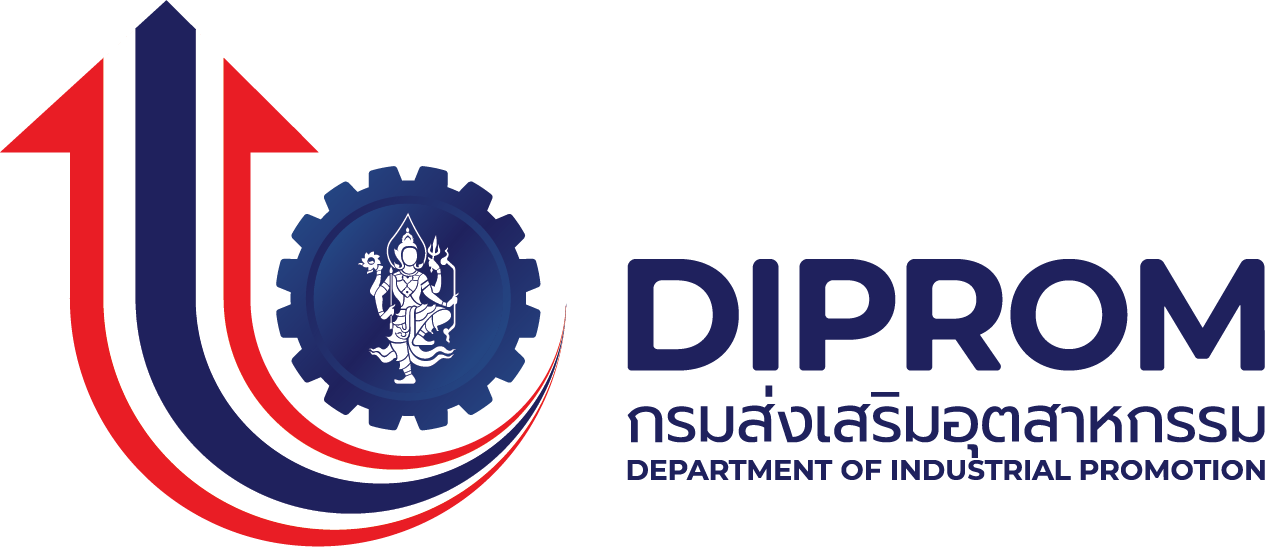 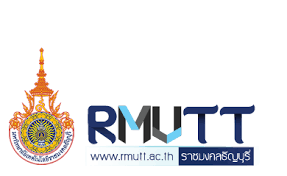 ใบสมัครกิจกรรมการพัฒนาธุรกิจบริการเครื่องจักรและเทคโนโลยีทางการเกษตรชื่อกิจการ (ภาษาไทย) : ……………………………………………………………………………………………………………….ชื่อกิจการ (ภาษาอังกฤษ) : ……………………………………………………………………………………………….............ชื่อเจ้าของกิจการ : .....................................................................................................................................ประเภทธุรกิจ : ………………………………………… ทะเบียนเลขที่ ...................................................................ที่อยู่กิจการ : …………………..………………………………………………………………………………………………………………………………………………………………………………………………………………………………………………………………….โทรศัพท์ : …………………………………………….……….. โทรสาร : ………………………………………………………..…เว็บไซต์ : ………………………………………………..……... อีเมล : ………………………………………………………………ชื่อบุคคลติดต่อ : ………………………………..…………… ตำแหน่ง : ………………………………………..……………….โทรศัพท์ : ………………………………………………………. อีเมล : ……………………………………………………………...กลุ่มอุตสาหกรรม : ......................................................................................................................................ผลิตภัณฑ์/บริการ หลัก : …….……………………………………………………………………………………………………….…………………………………………………………………………………………………………………………………………………….…………………………………………………………………………………………………………………………………………………….ผลิตภัณฑ์/บริการ อื่นๆ : …….……………………………………………………………………………………………………….…………………………………………………………………………………………………………………………………………………….…………………………………………………………………………………………………………………………………………………….พื้นที่ให้บริการ :      ทั่วประเทศ      อื่นๆ (โปรดระบุ) ……………………………………….………………………….…………………………………………………………………………………………………………………………………………………….…………………………………………………………………………………………………………………………………………………….จำนวนสำนักงาน : ………… กรณีมีสำนักงานหลายแห่ง (โปรดระบุ)………………………………………….…………………………………………………………………………………………………………………………………………………………….…………………………………………………………………………………………………………………………………………………….จำนวนฐานลูกค้าปัจจุบัน (โปรดระบุ )……………………………….. รายรางวัลมาตรฐานระบบบริหารงานคุณภาพที่ได้รับ (ในประเทศและต่างประเทศ) โปรดระบุ :      ไม่ได้รับ  	   ได้รับการรับรองมาตรฐาน (เลือกได้มากกว่าหนึ่งคำตอบ)        มาตรฐานผลิตภัณฑ์อุตสาหกรรม (มอก.)      ISO (โปรดระบุ)………….........…................................ Good Manufacturing Practice (GMP)     HACCP     อย.    ฮาลาล Good Agricultures Practice (GAP)         Clean Food Good Taste  มาตรฐานผลิตภัณฑ์ชุมชน(มผช.)               มาตรฐานสินค้าเกษตรและอาหารแห่งชาติ (มกอช.) มาตรฐานการจัดการวิสาหกิจชุมชน (มจก.)   มาตรฐานเกษตรอินทรีย์ โปรดระบุ.......................... อื่นๆ (โปรดระบุ ..................................... ...............................................................................................	ประวัติการเป็นสมาชิกของหน่วยงาน/สมาคม/สถาบันเป็นสมาชิกของหน่วยงาน/สมาคม/สถาบัน (โปรดระบุ)….……………………………………………………………….วันที่เริ่มเป็นสมาชิก : ………………………………… หมายเลขสมาชิก .............................................................หรือเคยเข้าร่วมกิจกรรม : …………………………………………………………………………………………………………….กับหน่วยงาน (ราชการ) : ……………………………………………………………………………………………………………..ในโครงการ : ...................................................................................... เมื่อปี : ……………………………………..ท่านเคยเข้าร่วมกิจกรรมกับกรมส่งเสริมอุตสาหกรรมหรือไม่       เคย    โครงการ/กิจกรรม (โปรดระบุ).................................................................... ปี : ………………       ไม่เคยขอรับรองว่า รายละเอียดข้างต้นถูกต้องและเป็นความจริงทุกประการ